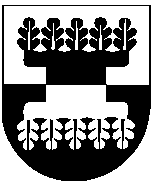 ŠILALĖS RAJONO SAVIVALDYBĖS ADMINISTRACIJOSDIREKTORIUSĮSAKYMASDĖL ŠILALĖS RAJONO SAVIVALDYBĖS ADMINISTRACIJOS ŠVIETIMO, KULTŪROS IR SPORTO SKYRIAUS NUOSTATŲ TVIRTINIMO2020 m.  lapkričio 19 d. Nr. DĮV-1049ŠilalėVadovaudamasis Lietuvos Respublikos vietos savivaldos įstatymo 18 straipsnio 1 dalimi, 29 straipsnio 8 dalies 2 ir 3 punktais,  Šilalės rajono savivaldybės tarybos 2020 m. spalio 30 d. sprendimu Nr. T1-264 „Dėl Šilalės rajono savivaldybės administracijos struktūros patvirtinimo“, Šilalės rajono savivaldybės administracijos veiklos nuostatų, patvirtintų Šilalės rajono savivaldybės tarybos 2008 m. gruodžio 23 d. sprendimu Nr. T1-437 „Dėl Šilalės rajono savivaldybės administracijos veiklos nuostatų tvirtinimo“,  27.3 papunkčiu ir 35 punktu:1. T v i r t i n u Šilalės rajono savivaldybės administracijos Švietimo, kultūros ir sporto skyriaus nuostatus (pridedama).2. P a v e d u Šilalės rajono savivaldybės administracijos Švietimo, kultūros ir sporto skyriaus vedėjui supažindinti darbuotojus su skyriaus veiklos nuostatais  per dokumentų valdymo sistemą „Kontora“.3. P r i p a ž į s t u   netekusiu galios Šilalės rajono savivaldybės administracijos direktoriaus 2011 m. gruodžio 29 d. įsakymą Nr. DĮV-1580 „Dėl Šilalės rajono savivaldybės administracijos Švietimo, kultūros ir sporto skyriaus veiklos nuostatų tvirtinimo“. 4. P a v e d u paskelbti šį įsakymą Šilalės rajono savivaldybės interneto svetainėje www.silale.lt ir Teisės aktų registre.5. N u s t a t a u, kad šis įsakymas įsigalioja nuo 2021 m. sausio 1 d.Šis įsakymas gali būti skundžiamas Lietuvos Respublikos administracinių bylų teisenos įstatymo nustatyta tvarka Lietuvos administracinių ginčų komisijos Klaipėdos apygardos skyriui (H. Manto g. 37, 92236 Klaipėda) arba Regionų apygardos administracinio teismo Klaipėdos rūmams (Galinio Pylimo g. 9, 91230 Klaipėda) per vieną mėnesį nuo šio įsakymo paskelbimo arba įteikimo suinteresuotam asmeniui dienos.                                                                                Administracijos direktorius 					                      Valdemaras Jasevičius                                                                          